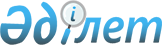 О внесении изменений и дополнений в решение Иргизского районного маслихата от 21 декабря 2012 года № 46 "О районном бюджете на 2013-2015 годы"
					
			Утративший силу
			
			
		
					Решение маслихата Иргизского района Актюбинской области от 4 декабря 2013 года № 107. Зарегистрировано Департаментом юстиции Актюбинской области 9 декабря 2013 года № 3707. Утратило силу в связи с истечением срока применения - (письмо маслихата Иргизского района Актюбинской области от 22 января 2014 года № 110)      Сноска. Утратило силу в связи с истечением срока применения - (письмо маслихата Иргизского района Актюбинской области от 22.01.2014 № 110).

      В соответствии со статьей 6 Закона Республики Казахстан от 23 января 2001 года «О местном государственном управлении и самоуправлении в Республике Казахстан», статьями 9, 106 Бюджетного кодекса Республики Казахстан от 4 декабря 2008 года Иргизский районный маслихат РЕШИЛ:



      1. Внести в решение районного маслихата от 21 декабря 2012 года № 46 «О районном бюджете на 2013-2015 годы» (зарегистрированное в реестре государственной регистрации нормативных правовых актов за № 3476, опубликованное 15 января 2013 года в газете «Иргиз» № 3-6) следующие изменений и дополнений:



      1) в пункте 1:



      в подпункте 1):

      доходы цифры «2 832 563,7» заменить цифрами «2 881 167,1»;

      в том числе по:

      неналоговым поступлениям цифры «1 704» заменить цифрами «1 708,2»;

      поступление трансфертов цифры «2 625 348,7» заменить цифрами «2 673 947,9»;



      в подпункте 2):

      затраты цифры «2 858 356,1» заменить цифрами «2 906 959,5»;



      2) пункт 5 дополнить абзацем следующего содержания:

      «Предусмотреть в районном бюджете целевые текущие трансферты в областной бюджет в связи с передачей функций:

      - на апробирование подушевого финансирования начального, основного среднего и общего среднего образования - 38 000 тысяч тенге.»;



      3) в пункте 6:

      в части абзаца 4:

      цифры «14 388» заменить цифрами «11 217,7»;

      в части абзаца 7:

      цифры «5 097» заменить цифрами «4 449,7»;

      в части абзаца 9:

      цифры «13 689» заменить цифрами «12 689»;

      и дополнить абзацем следующего содержания:

      «на апробирование подушевого финансирования начального, основного среднего и общего среднего образования - 53 416,8 тысяч тенге.»;



      4) приложении 1 и 5 к указанному решению изложить в новой редакции согласно приложениям 1 и 2 к настоящему решению.



      2. Настоящее решение вводится в действие с 1 января 2013 года.      Председатель сессии                     Секретарь

      районного маслихата                районного маслихата         Э. СИСЕМБАЕВА                       К. КОСАЯКОВ

Приложение 1 к решению

районного маслихата № 107

от 4 декабря 2013 годаПриложение 1 к решению

районного маслихата № 46

от 21 декабря 2012 года Бюджет района на 2013 год

Приложение 2 к решению

районного маслиахата № 107

от 4 декабря 2013 годаПриложение 5 к решению

районного маслиахата № 46

от 21 декабря 2012 года Бюджетные программы аппаратов акимов сельских округов района

в городе, города районного значения, поселка, села,

сельского округа на 2013 годпродолжение таблицы
					© 2012. РГП на ПХВ «Институт законодательства и правовой информации Республики Казахстан» Министерства юстиции Республики Казахстан
				категориикатегориикатегориикатегорииСумма

(тыс. тенге)классклассклассСумма

(тыс. тенге)подклассподклассСумма

(тыс. тенге)НаименованиеСумма

(тыс. тенге)1
2
3
4
5
І. Доходы2 881 167,1
1
Налоговые поступления203 011
01Подоходный налог89 4792Индивидуальный подоходный налог89 47903Социальный налог85 630 1Социальный налог85 630 04Налоги на собственность17 6901Налог на имущество6 2103Земельный налог1 0604Налог на транспортные средства9 2205Единый земельный налог1 20005Внутренние налоги на товары, работы и услуги9 5312Акцизы2093Поступления за использование природных и других ресурсов8 1504Сборы за ведение предпринимательской и профессиональной деятельности1 1575Налог на игорный бизнес1508Обязательные платежи, взимаемые за совершение юридически значимых действий и (или) выдачу документов уполномоченными на то государственными органами или должностными лицами6811Государственная пошлина6812
Неналоговые поступления1 708,2
01Доходы от государственной собственности1 454,25Доходы от аренды имущества, находящегося в государственной собственности14507Вознаграждения по кредитам, выданным из государственного бюджета4,206Прочие неналоговые поступления2541Прочие неналоговые поступления2543
Поступления от продажи основного капитала2 500
03Продажа земли и нематериальных активов2 5001Продажа земли2 5004
Поступление официальных трансфертов2 673 947,9
02Трансферты из вышестоящих органов государственного управления2 673 947,92Трансферты из областного бюджета2 673 947,9Функциональная группаФункциональная группаФункциональная группаФункциональная группаФункциональная группаСумма

(тыс. тенге)ПодфункцияПодфункцияПодфункцияПодфункцияСумма

(тыс. тенге)АдминистраторАдминистраторАдминистраторСумма

(тыс. тенге)ПрограммаПрограммаСумма

(тыс. тенге)НаименованиеСумма

(тыс. тенге)1
2
3
4
5
6
ІІ. Расходы2 906 959,5
1
Государственные услуги общего характера189 589,6
01Представительные, исполнительные и другие органы, выполняющие общие функции государственного управления166 726,9112Аппарат маслихата района (города областного значения)17 188001Услуги по обеспечению деятельности маслихата района (города областного значения)17 119,5003Капитальные расходы государственного органа68,5122Аппарат акима района (города областного значения)62 341,5001Услуги по обеспечению деятельности акима района (города областного значения)55 728,5003Капитальные расходы государственного органа6613123Аппарат акима района в городе, города районного значения, поселка, села, сельского округа87 197,4001Услуги по обеспечению деятельности акима района в городе, города районного значения, поселка, села, сельского округа84 596,9022Капитальные расходы государственного органа2600,502Финансовая деятельность13 967,3452Отдел финансов района (города областного значения)13 967,3001Услуги по реализации государственной политики в области исполнения бюджета района (города областного значения) и управления коммунальной собственностью района (города областного значения)11 599,2003Проведение оценки имущества в целях налогообложения368011Учет, хранение, оценка и реализация имущества, поступившего в коммунальную собственность1 757018Капитальные расходы государственного органа243,105Планирование и статистическая деятельность8 895,4453Отдел экономики и бюджетного планирования района (города областного значения)8 895,4001Услуги по реализации государственной политики в области формирования и развития экономической политики, системы государственного планирования и управления района (города областного значения)8 695,4004Капитальные расходы государственного органа2002
Оборона4 817,3
01Военные нужды1 645,5122Аппарат акима района (города областного значения)1 645,5005Мероприятия в рамках исполнения всеобщей воинской обязанности1 645,502Организация работы по чрезвычайным ситуациям3 171,8122Аппарат акима района (города областного значения)3 171,8 006Предупреждение и ликвидация чрезвычайных ситуаций масштаба района (города областного значения)1 354007Мероприятия по профилактике и тушению степных пожаров районного (городского) масштаба, а также пожаров в населенных пунктах, в которых не созданы органы государственной противопожарной службы1 817,84
Образование2 092 466,9
01Дошкольное воспитание и обучение235 796,9464Отдел образования района (города областного значения)235 796,9009Обеспечение деятельности организаций дошкольного воспитания и обучения23 547,7040Реализация государственного образовательного заказа в дошкольных организациях образования212 249,202Начальное, основное среднее и общее среднее образование1 395 718,4464Отдел образования района (города областного значения)1 395 718,4003Общеобразовательное обучение1 341 447,4006Дополнительное образование для детей 54 27109Прочие услуги в области образования460 951,6466Отдел архитектуры, градостроительства и строительства района (города областного значения411 050037Строительство и реконструкция объектов образования411 050464Отдел образования района (города областного значения)49 901,6001Услуги по реализации государственной политики на местном уровне в области образования35 287,9005Приобретение и доставка учебников, учебно-методических комплексов для государственных учреждений образования района (города областного значения)3 917007Проведение школьных олимпиад, внешкольных мероприятий и конкурсов районного (городского) масштаба106015Ежемесячная выплата денежных средств опекунам (попечителям) на содержание ребенка-сироты (детей-сирот), и ребенка (детей), оставшегося без попечения родителей2 812020Обеспечение оборудованием, программным обеспечением детей-инвалидов, обучающихся на дому352,7067Капитальные расходы подведомственных государственных учреждений и организаций7 4266
Социальная помощь и социальное обеспечение122 312
02Социальная помощь104 676,3123Аппарат акима района в городе, города районного значения, поселка, села, сельского округа1 225003Оказание социальной помощи нуждающимся гражданам на дому1 225451Отдел занятости и социальных программ района (города областного значения)103 451,3002Программа занятости45 854004Оказание социальной помощи на приобретение топлива специалистам здравоохранения, образования, социального обеспечения, культуры, спорта и ветеринарии в сельской местности в соответствии с законодательством Республики Казахстан10 681007Социальная помощь отдельным категориям нуждающихся граждан по решениям местных представительных органов20 787016Государственные пособия на детей до 18 лет23 722,8017Обеспечение нуждающихся инвалидов обязательными гигиеническими средствами и предоставление услуг специалистами жестового языка, индивидуальными помощниками в соответствии с индивидуальной программой реабилитации инвалида2 406,509Прочие услуги в области социальной помощи и социального обеспечения17 635,7451Отдел занятости и социальных программ района (города областного значения)17 635,7001Услуги по реализации государственной политики на местном уровне в области обеспечения занятости и реализации социальных программ для населения17 146,7011Оплата услуг по зачислению, выплате и доставке пособий и других социальных выплат239021Капитальные расходы государственного органа2507
Жилищно-коммунальное хозяйство94 673,3
01Жилищное хозяйство75 627,4464Отдел образования района (города областного значения)8 986,4026Ремонт объектов в рамках развития сельских населенных пунктов по Дорожной карте занятости 20208 986,4466Отдел архитектуры, градостроительства и строительства района (города областного значения)66 641003Проектирование, строительство и (или) приобретение жилья коммунального жилищного фонда41 425004Проектирование, развитие, обустройство и (или) приобретение инженерно-коммуникационной инфраструктуры25 21602Коммунальное хозяйство7 373,1458Отдел жилищно-коммунального хозяйства, пассажирского транспорта и автомобильных дорог района (города областного значения)7 373,1012Функционирование системы водоснабжения и водоотведения3 200029Развитие системы водоснабжения и водоотведения2 223,1058Развитие системы водоснабжения и водоотведения в сельских населенных пунктах1 95003Благоустройство населенных пунктов11 672,8123Аппарат акима района в городе, города районного значения, поселка, села, сельского округа7 577,8008Освещение улиц населенных пунктов4 100009Обеспечение санитарии населенных пунктов1 324,7011Благоустройство и озеленение населенных пунктов2 153,1458Отдел жилищно-коммунального хозяйства, пассажирского транспорта и автомобильных дорог района (города областного значения)4 095015Освещение улиц в населенных пунктах474018Благоустройство и озеленение населенных пунктов3 6218
Культура, спорт, туризм и информационное пространство133 894,4
01Деятельность в области культуры72 547455Отдел культуры и развития языков района (города областного значения)72 547003Поддержка культурно-досуговой работы72 54702Спорт2 260465Отдел физической культуры и спорта района (города областного значения)2 260006Проведение спортивных соревнований на районном (города областного значения) уровне900007Подготовка и участие членов сборных команд района (города областного значения) по различным видам спорта на областных спортивных соревнованиях1 36003Информационное пространство40 847455Отдел культуры и развития языков района (города областного значения)36 437006Функционирование районных (городских) библиотек35 936007Развитие государственного языка и других языков народа Казахстана501456Отдел внутренней политики района (города областного значения)4 410002Услуги по проведению государственной информационной политики через газеты и журналы3 710005Услуги по проведению государственной информационной политики через телерадиовещание70009Прочие услуги по организации культуры, спорта, туризма и информационного пространства18 240,4455Отдел культуры и развития языков района (города областного значения)7 521,4001Услуги по реализации государственной политики на местном уровне в области развития языков и культуры6 965,4032Капитальные расходы подведомственных государственных учреждений и организаций556456Отдел внутренней политики района (города областного значения)8 289,9001Услуги по реализации государственной политики на местном уровне в области информации, укрепления государственности и формирования социального оптимизма граждан7 615,4003Реализация мероприятий в сфере молодежной политики301006Капитальные расходы государственного органа373,5465Отдел физической культуры и спорта района (города областного значения)2 429,1001Услуги по реализации государственной политики на местном уровне в сфере физической культуры и спорта2 279,1004Капитальные расходы государственного органа15010
Сельское, водное, лесное, рыбное хозяйство, особо охраняемые природные территории, охрана окружающей среды и животного мира, земельные отношения89 739,7
01Сельское хозяйство20 038,6474Отдел сельского хозяйства и ветеринарии района (города областного значения)13 029,9001Услуги по реализации государственной политики на местном уровне в сфере сельского хозяйства и ветеринарии12 292,4003Капитальные расходы государственного органа210,5005Обеспечение функционирования скотомогильников (биотермических ям)527453Отдел экономики и бюджетного планирования района (города областного значения)7008,7099Реализация мер по оказанию социальной поддержки специалистов7 008,706Земельные отношения6 723,1463Отдел земельных отношений района (города областного значения)6 723,1001Услуги по реализации государственной политики в области регулирования земельных отношений на территории района (города областного значения)6 611,6007Капитальные расходы государственного органа111,509Прочие услуги в области сельского, водного, лесного, рыбного хозяйства, охраны окружающей среды и земельных отношений62 978474Отдел сельского хозяйства и ветеринарии района (города областного значения)62 978013Проведение противоэпизоотических мероприятий62 97811
Промышленность, архитектурная, градостроительная и строительная деятельность8 088,9
02Архитектурная, градостроительная и строительная деятельность8 088,9466Отдел архитектуры, градостроительства и строительства района (города областного значения)8 088,9001Услуги по реализации государственной политики в области строительства, улучшения архитектурного облика городов, районов и населенных пунктов области и обеспечению рационального и эффективного градостроительного освоения территории района (города областного значения)8048,4015Капитальные расходы государственного органа40,512
Транспорт и коммуникации108 798,5
01Автомобильный транспорт108 798,5123Аппарат акима района в городе, города районного значения, поселка, села, сельского округа391,5013Обеспечение функционирования автомобильных дорог в городах районного значения, поселках, селах, сельских округах391,5458Отдел жилищно-коммунального хозяйства, пассажирского транспорта и автомобильных дорог района (города областного значения)108 407023Обеспечение функционирования автомобильных дорог8 407045Капитальный и средний ремонт автомобильных дорог районного значения и улиц населенных пунктов100 00013
Прочие23 265,9
03Поддержка предпринимательской деятельности и защита конкуренции3 641,2469Отдел предпринимательства района (города областного значения)3 641,2001Услуги по реализации государственной политики на местном уровне в области развития предпринимательства и промышленности3 418,2003Поддержка предпринимательской деятельности53004Капитальные расходы государственного органа17009Прочие19 624,7123Аппарат акима района в городе, города районного значения, поселка, села, сельского округа11 217,7040Реализация мер по содействию экономическому развитию регионов в рамках Программы «Развитие регионов»11 217,7452Отдел финансов района (города областного значения)2 809012Резерв местного исполнительного органа района (города областного значения)2 809458Отдел жилищно-коммунального хозяйства, пассажирского транспорта и автомобильных дорог района (города областного значения)5 598001Услуги по реализации государственной политики на местном уровне в области жилищно-коммунального хозяйства, пассажирского транспорта и автомобильных дорог5 59814Обслуживание долга4,2
01Обслуживание долга4,2452Отдел финансов района (города областного значения)4,2013Обслуживание долга местных исполнительных органов по выплате вознаграждений и иных платежей по займам из областного бюджета4,215Трансферты39 308,8
01Трансферты39 308,8452Отдел финансов района (города областного значения)39 308,8006Возврат неиспользованных (недоиспользованных) целевых трансфертов1308,8024Целевые текущие трансферты в вышестоящие бюджеты в связи с передачей функций государственных органов из нижестоящего уровня государственного управления в вышестоящий38 000IІІ. Чистое бюджетное кредитование13 183,5
Бюджетные кредиты16 283,510Сельское, водное, лесное, рыбное хозяйство, особо охраняемые природные территории, охрана окружающей среды и животного мира, земельные отношения16 283,5
01Сельское хозяйство1 6 283,5453Отдел экономики и бюджетного планирования района (города областного значения)16 283,5006Бюджетные кредиты для реализации мер социальной поддержки специалистов 16 283,5категориякатегориякатегориякатегориякатегорияСумма

(тыс. тенге)классклассклассклассСумма

(тыс. тенге)ПодклассПодклассПодклассСумма

(тыс. тенге)Сумма

(тыс. тенге)НАИМЕНОВАНИЕСумма

(тыс. тенге)123455
Погашение бюджетных кредитов3 100
01Погашение бюджетных кредитов3 1001Погашение бюджетных кредитов, выданных из государственного бюджета3 100Функциональная группаФункциональная группаФункциональная группаФункциональная группаФункциональная группаСумма

(тыс. тенге)ПодфункцияПодфункцияПодфункцияПодфункцияСумма

(тыс. тенге)АдминистраторАдминистраторАдминистраторСумма

(тыс. тенге)ПрограммаПрограммаСумма

(тыс. тенге)НаименованиеСумма

(тыс. тенге)1
2
3
4
5
6
ІV. Сальдо по операциям с финансовыми активами0
Приобретение финансовых активов0
V. Дефицит бюджета-38 975,9
VI. Финансирование дефицита бюджета38 975,9
категориякатегориякатегориякатегориякатегорияСумма

(тыс. тенге)классклассклассклассСумма

(тыс. тенге)подклассподклассподклассСумма

(тыс. тенге)Сумма

(тыс. тенге)НАИМЕНОВАНИЕСумма

(тыс. тенге)123457
Поступление займов16 283,5
01Внутренние государственные займы16 283,52Договора займа16 283,5Функцональная группаФункцональная группаФункцональная группаФункцональная группаФункцональная группаСумма

(тыс. тенге)ПодфункцияПодфункцияПодфункцияПодфункцияСумма

(тыс. тенге)АдминистраторАдминистраторАдминистраторСумма

(тыс. тенге)ПрограммаПрограммаСумма

(тыс. тенге)НаименованиеСумма

(тыс. тенге)1
2
3
4
5
6
16
Погашение займов3 1001Погашение займов3 100452Отдел финансов района (города областного значения)3 100008Погашение долга местного исполнительного органа перед вышестоящим бюджетом3 100категориякатегориякатегориякатегориякатегорияСумма

(тыс. тенге)классклассклассклассСумма

(тыс. тенге)подклассподклассподклассСумма

(тыс. тенге)Сумма

(тыс. тенге)НАИМЕНОВАНИЕСумма

(тыс. тенге)123458
Используемые остатки бюджетных средств25 792,4
01Остатки бюджетных средств25 792,41Свободные остатки бюджетных средств25 792,4Наименование

сельских

округов001 «Услуги по

обеспечению

деятельности

акима района в

городе, города

районного значе

ния, поселка,

аула села, сель

ского округа»003 «Оказа

ние социаль

ной помощи

нуждающимся

гражданам

на дому»008

«Освещение

улиц

населенных

пунктов»009

«Обеспече

ние санита

рии насе

ленных

пунктов»011

«Благоу

стройство

и озелене

ние насе

ленных

пунктов»Иргизский16500864,43 102593,71031,1Аманкольский1240250173133187Кзылжарский12831173146187Кумтогайский12042217174132187Нуринский11296,475,6173152187Таупский11829,51817274187Жайсанбайский769613394187Итого84596,912254 1001324,72153,1Наименование

сельских

округов013 «Обеспечение

функционирования

автомобильных

дорог в городах

районного значе

ния, поселках,

аулах (селах),

аульных (сель

ских) округах040 Реализация

мер по содей

ствию эконо

мическому раз

витию регионов

в рамках Про

граммы «Раз

витие регио

нов»022

Капитальные

расходы

государствен

ного органаВсего (тыс.

тенге)Иргизский71,5447084527 477,7Аманкольский146027014 675Кызылжарский120196048515 902Кумтогайский80899,927014 001,9Нуринский1168,815013 202,8Таупский792,9310,513 383,9Жайсанбайский120466,12708 966,1Итого395,511217,72600,5107 613,4